Name of Journal: World Journal of Clinical CasesManuscript NO: 67212Manuscript Type: CASE REPORTRecurrent pyogenic liver abscess after pancreatoduodenectomy caused by common hepatic artery injury: A case reportXie F et al. Common hepatic artery injury mediated abscessFei Xie, Jie Wang, Qin YangFei Xie, Jie Wang, Department of Hepatobiliary Surgery, The First People's Hospital of Neijiang, Neijiang 641000, Sichuan Province, ChinaQin Yang, Department of Gastroenterology, The First People's Hospital of Neijiang, Neijiang 641000, Sichuan Province, ChinaAuthor contributions: Xie F and Wang J were the patient’s surgeons, reviewed the literature and contributed to manuscript drafting and revising; Yang Q was responsible for the collection of patient’s clinical data and the revision of the manuscript; all authors issued final approval for the version to be submitted.Corresponding author: Qin Yang, MD, Doctor, Department of Gastroenterology, The First People's Hospital of Neijiang, No. 31 Tuozhong lane, Jiaotong road, Neijiang 641000, Sichuan Province, China. 309187701@qq.comReceived: April 18, 2021Revised: May 28, 2021Accepted: September 8, 2021Published online: October 26, 2021AbstractBACKGROUNDPancreaticoduodenectomy (PD) has been increasingly performed as a safe treatment option for periampullary malignant and benign disorders. However, the operation may result in significant postoperative complications. Here, we present a case that recurrent pyogenic liver abscess after PD is caused by common hepatic artery injury in atypical celiac axis anatomy.CASE SUMMARYA 56-year-old man with a 1-d history of fever and shivering was diagnosed with hepatic abscess. One year and five months ago, he underwent PD at a local hospital to treat chronic pancreatitis. After the operation, the patient had recurrent intrahepatic abscesses for 4 times, and the symptoms were relieved after percutaneous transhepatic cholangial drainage combining with anti-inflammatory therapy in the local hospital. Further examination showed that the recurrent liver abscess after PD was caused by common hepatic artery injury due to abnormal abdominal vascular anatomy. The patient underwent percutaneous drainage but continued to have recurrent episodes. His condition was eventually cured by right hepatectomy. In this case, preoperative examination of the patient’s anatomical variations with computed tomography would have played a pivotal role in avoiding arterial injuries.CONCLUSIONA careful computed tomography analysis should be considered mandatory not only to define the operability (with radical intent) of PD candidates but also to identify atypical arterial patterns and plan the optimal surgical strategy.Key Words: Liver abscess; Celiac axis; Right hepatectomy; Pancreaticoduodenectomy; Ischemic complication©The Author(s) 2021. Published by Baishideng Publishing Group Inc. All rights reserved. Citation: Xie F, Wang J, Yang Q. Recurrent pyogenic liver abscess after pancreatoduodenectomy caused by common hepatic artery injury in atypical celiac axis anatomy: A case report. World J Clin Cases 2021; 9(30): 9198-9204  URL: https://www.wjgnet.com/2307-8960/full/v9/i30/9198.htm  DOI: https://dx.doi.org/10.12998/wjcc.v9.i30.9198Core Tip: The classic trifurcation of the celiac trunk contains common hepatic artery (CHA), left gastric artery, and splenic artery. CHA injury or interruption may lead to chronic biliary ischemia in the related hepatic territory or abscess. We presented a rare case of a 56-year-old man with recurrent pyogenic liver abscess and his common hepatic artery was injured by pancreatoduodenectomy. This case highlights a careful computed tomography analysis should be considered mandatory not only to define the operability (with radical intent) of pancreaticoduodenectomy candidates but also to identify atypical arterial patterns and plan the optimal surgical strategy.INTRODUCTIONDuring the last few decades, pancreaticoduodenectomy (PD) has been increasingly performed as a safe treatment option for periampullary malignant and benign disorders. Several high-volume centers have reported a mortality rate of < 4%[1]. However, the operation may result in significant postoperative complications, including pancreatic leakage or fistula formation, abdominal abscess formation, bile leakage, delayed gastric emptying, and even postoperative bleeding requiring a blood transfusion or reoperation. The trauma of open pancreaticoduodenal surgery may cause the surgical site to become infected, which may delay healing and even lead to wound tearing[2]. Ischemic complications, such as mesenteric infarction, hepatic ischemia, and hepatic abscess formation, have been reported but never discussed in detail[3].We herein present a rare case that recurrent pyogenic liver abscess after PD is caused by common hepatic artery injury in atypical celiac axis anatomy. Eventually, the patient is successfully cured through right hepatectomy.CASE PRESENTATIONChief complaintsA 56-year-old man presented to the emergency room with a 1-d history of fever and shivering.History of present illnessOne year and five months ago, the patient had experienced recurrent upper abdominal pain and distension with the cause of chronic pancreatitis, which were relieved after PD (Whipple procedure). Subsequently, postoperative liver abscess had recurred for 4 times, and the symptoms had been relieved after percutaneous transhepatic cholangial drainage (PTCD) combining with anti-inflammatory treatment at the local hospital. However, 1 d ago, the patient's fever and shivers resumed and the symptoms gradually deteriorated. History of past illnessThe patient had no medical history of any diseases with the exception of chronic pancreatitis.Personal and family historyThe patient had no especial personal or family history.Physical examinationThe patient’s temperature was 39.4 ℃, heart rate was 121 bpm, respiratory rate was 24 breaths/min, and his blood pressures was 146/86 mmHg. A physical examination of the abdomen revealed that patient’s right abdominal muscle was tense with persistent tenderness and mild rebound pain at the right hypochondrium. And the oozing pus was around the PCTD tube. Laboratory examinationsLaboratory results on admission were as follows: leukocyte count, 11.28 × 109/L; hemoglobin level, 82 g/L; platelet count, 176 × 109/L; aspartate aminotransferase level, 52 IU/L; alanine aminotransferase level, 40 IU/L; alkaline phosphatase level, 260 IU/L; total protein level, 70.1 g/L; total bilirubin level, 40.5 µmol/L; C-reactive protein level, 15.6 mg/dL; and procalcitonin level, 75.5 ng/mL. The levels of tumor markers, including alpha-fetoprotein, carbohydrate antigen 19-9, and carcinoembryonic antigen, were within the reference ranges. Pus cultures suggested E. coli infection and antibiotic sensitivity results of the abscess indicated Amikacin, Cefotetan, Ertapenem, Imipenem and Piperacillin/Tazobactam were sensitive.Imaging examinationsMagnetic resonance imaging (MRI) of the abdomen revealed lesions with long T1 and long T2 signals and multiple liver abscesses were located in the right liver and perihepatic space (Figure 1). An anomalous origin of the celiac axis and a dilated left inferior phrenic artery and CHA were also revealed (Figure 2). MRI in coronal section showed that the abscesses were interlinked with the intrahepatic bile duct and that the bile and pus flowed into the perihepatic space (Figure 3A). MR cholangiogram picture illustrated anatomical changes of bile duct after PD (Figure 3B). FINAL DIAGNOSISThe final diagnosis was right multiple intrahepatic abscesses that manifested as recurrent pyogenic cholangitis and celiac abscess, due to the CHA transection injury in atypical anatomy of celiac axis after PD.TREATMENTAfter admission to the hospital, the patient gradually recovered with antibiotic treatment and then underwent right hepatectomy. Dense adhesions were noted in the portal area during the operation; adhesiolysis was difﬁcult, and the abscess was cleared from the perihepatic space. A histopathological section of the liver and a postoperative image of the resected right lobe of the liver are shown in Figures 4 and 5.OUTCOME AND FOLLOW-UPThe patient recovered quickly after surgery and was discharged on postoperative day 9. At the 12-mo follow-up visit, the patient appeared healthy and had developed no additional episodes of fever.DISCUSSIONFunamizu et al[4] reported for the first time that the CHA, left gastric artery and splenic artery mainly originated from the trifurcation of celiac trunk, accounting for more than 70% of the population. Additionally, the average incidence of celiac absence is reported to be only 0.4%[5]. Anatomical variation of the CHA originating as a branch of the superior mesenteric artery (SMA) is rare but not insignificant, occurring at an incidence of 1.5% to 4.0%[6].In this case, there is no trifurcation of the celiac trunk, CHA and SMA originate from a common trunk called the “hepatomesenteric trunk”. However, the left gastric artery and splenic artery originate directly from the anterior wall of the abdominal aorta. If the anatomical variation is not recognized during PD, and the CHA injury or interruption may easily occur, leading to chronic biliary ischemia in the related hepatic territory[7]. Such ischemia may affect merely the supplied region or, in the most severe cases (usually involving the CHA or proper hepatic artery), resulting in acute necrosis of the entire liver[8].No reports have described hepatic infarction affecting the entire liver. Such cases are attributable to the recruitment of other collateral pathways, including the inferior phrenic arteries, intercostal arteries, and gastric arteries, that were presumably not ligated during the initial surgery. In the present case, we detected compensatory dilatation of the left inferior phrenic artery and common hepatic artery. Furthermore, we discovered superinfection of the liver's infarcted sections, which was most likely induced by biliary tree contamination through the hepaticojejunostomy site. In one study, 12 of 13 patients (92%) with infected hepatic infarctions responded to percutaneous drainage and survived to hospital discharge[9]. In our case, however, the patient underwent percutaneous drainage but continued to have recurrent episodes, and his condition was eventually cured by right hepatectomy. To our knowledge, unclassified hepatic artery variants with celiac trunk deletions have been rarely reported to date. Indeed, the anatomical variation of the CHA originating as a branch of the SMA is rare but not insignificant, occurring at an incidence of 1.5% to 4.0%[9].Hepatic abscess is the most common type of liver disease, with a mortality rate of 5% to 30%[10]. However, hepatic abscess is a rare complication of PD, to our knowledge, there are only 46 patients involved in hepatic abscess in isolated reports after PD[11-14]. Virgilio et al[15] reported that postoperative biliary fistula and reoperation were the most common risk factors for hepatic abscess after PD. Portal vein and biliary tract are the two main pathways for microbes to enter the liver and cause hepatic abscess. Reflux of intestinal contents following cholangiojejunostomy can cause cholangitis and raise the risk of liver abscess[16]. In addition, the number of bacteria in the circulating blood or the factors of the patient's immunity are also potential risk factors for hepatic abscess after PD. Moreover, patients with diabetes will increase the prevalence of liver abscess due to impaired immunity and intestinal reflux as indicated previously[17]. Intrusive examinations before PD, such as endoscopic ultrasound or ERCP, increase the risk of bile contamination which may increase the risk of hepatic abscess after PD[18-20]. Hepatic arterial flow is paramount in preserving biliary integrity[21]. Biliary stricture and vascular injury may cause liver atrophy or abscess[22]. In our case, we found the common hepatic artery was damaged after PD which might induce local ischemia necrosis of liver tissue, resulting in recurrent pyogenic hepatic abscess. Although PTCD was performed to drain pus and bile for improving patient's symptoms, prolonged drainage might expose the probability of bile contact with external bacteria, leading to delayed healing of hepatic abscess.CONCLUSIONIn this case, preoperative examination of the patient’s anatomical variations with computed tomography would have played a pivotal role in avoiding arterial injuries. Therefore, careful CT analysis should be considered mandatory not only to define the operability (with radical intent) of PD candidates but also to identify atypical arterial patterns and plan the optimal surgical strategy.ACKNOWLEDGEMENTSWe want to acknowledge Mrs. Yang for preparing and editing CT or MR images.REFERENCES1 Cameron JL, Riall TS, Coleman J, Belcher KA. One thousand consecutive pancreaticoduodenectomies. Ann Surg 2006; 244: 10-15 [PMID: 16794383 DOI: 10.1097/01.sla.0000217673.04165.ea]2 Lai EC, Yang GP, Tang CN. Robot-assisted laparoscopic pancreaticoduodenectomy vs open pancreaticoduodenectomy--a comparative study. Int J Surg 2012; 10: 475-479 [PMID: 22732431 DOI: 10.1016/j.ijsu.2012.06.003]3 Khachfe HH, Chahrour MA, Habib JR, Yu J, Jamali FR. A Quality Assessment of the Information Accessible to Patients on the Internet About the Whipple Procedure. World J Surg 2021; 45: 1853-1859 [PMID: 33580299 DOI: 10.1007/s00268-021-05989-6]4 Funamizu N, Omura K, Ozaki T, Honda M, Mishima K, Igarashi K, Takada Y, Wakabayashi G. Geriatric nutritional risk index serves as risk factor of surgical site infection after pancreatoduodenectomy: a validation cohort Ageo study. Gland Surg 2020; 9: 1982-1988 [PMID: 33447548 DOI: 10.21037/gs-20-451]5 Ugurel MS, Battal B, Bozlar U, Nural MS, Tasar M, Ors F, Saglam M, Karademir I. Anatomical variations of hepatic arterial system, coeliac trunk and renal arteries: an analysis with multidetector CT angiography. Br J Radiol 2010; 83: 661-667 [PMID: 20551256 DOI: 10.1259/bjr/21236482]6 Cirocchi R, D'Andrea V, Amato B, Renzi C, Henry BM, Tomaszewski KA, Gioia S, Lancia M, Artico M, Randolph J. Aberrant left hepatic arteries arising from left gastric arteries and their clinical importance. Surgeon 2020; 18: 100-112 [PMID: 31337536 DOI: 10.1016/j.surge.2019.06.002]7 Prakash, Rajini T, Mokhasi V, Geethanjali BS, Sivacharan PV, Shashirekha M. Coeliac trunk and its branches: anatomical variations and clinical implications. Singapore Med J 2012; 53: 329-331 [PMID: 22584973]8 Cho SK, Kim SS, Do YS, Park KB, Shin SW, Park HS, Choo SW, Choo IW. Ischemic liver injuries after hepatic artery embolization in patients with delayed postoperative hemorrhage following hepatobiliary pancreatic surgery. Acta Radiol 2011; 52: 393-400 [PMID: 21498292 DOI: 10.1258/ar.2011.100414]9 Stewart BG, Gervais DA, O'Neill MJ, Boland GW, Hahn PF, Mueller PR. Imaging and percutaneous treatment of secondarily infected hepatic infarctions. AJR Am J Roentgenol 2008; 190: 601-607 [PMID: 18287428 DOI: 10.2214/AJR.07.2005]10 Chen SC, Huang CC, Tsai SJ, Yen CH, Lin DB, Wang PH, Chen CC, Lee MC. Severity of disease as main predictor for mortality in patients with pyogenic liver abscess. Am J Surg 2009; 198: 164-172 [PMID: 19268905 DOI: 10.1016/j.amjsurg.2008.08.022]11 Chen W, Ma T, Bai X, Zhang X, Shen Y, Lao M, Li G, Liang T. Pyogenic Liver Abscess After Pancreaticoduodenectomy: A Single-Center Experience. J Surg Res 2019; 239: 67-75 [PMID: 30818080 DOI: 10.1016/j.jss.2018.12.004]12 Njoku VC, Howard TJ, Shen C, Zyromski NJ, Schmidt CM, Pitt HA, Nakeeb A, Lillemoe KD. Pyogenic liver abscess following pancreaticoduodenectomy: risk factors, treatment, and long-term outcome. J Gastrointest Surg 2014; 18: 922-928 [PMID: 24510300 DOI: 10.1007/s11605-014-2466-8]13 Yamaguchi K, Tanaka M, Chijiiwa K, Nagakawa T, Imamura M, Takada T. Early and late complications of pylorus-preserving pancreatoduodenectomy in Japan 1998. J Hepatobiliary Pancreat Surg 1999; 6: 303-311 [PMID: 10526067 DOI: 10.1007/s005340050122]14 Sanada Y, Yamada N, Taguchi M, Morishima K, Kasahara N, Kaneda Y, Miki A, Ishiguro Y, Kurogochi A, Endo K, Koizumi M, Sasanuma H, Fujiwara T, Sakuma Y, Shimizu A, Hyodo M, Sata N, Yasuda Y. Recurrent cholangitis by biliary stasis due to non-obstructive afferent loop syndrome after pylorus-preserving pancreatoduodenectomy: report of a case. Int Surg 2014; 99: 426-431 [PMID: 25058778 DOI: 10.9738/INTSURG-D-13-00243.1]15 Virgilio E, Mercantini P, Ferri M, Cavallini M. Pyogenic liver abscess: A very late and rare complication after pancreaticoduodenectomy. Microbiol Immunol 2016; 60: 568-569 [PMID: 27443259 DOI: 10.1111/1348-0421.12404]16 Limongelli P, Pai M, Bansi D, Thiallinagram A, Tait P, Jackson J, Habib NA, Williamson RC, Jiao LR. Correlation between preoperative biliary drainage, bile duct contamination, and postoperative outcomes for pancreatic surgery. Surgery 2007; 142: 313-318 [PMID: 17723881 DOI: 10.1016/j.surg.2007.04.022]17 Lin YT, Wang FD, Wu PF, Fung CP. Klebsiella pneumoniae liver abscess in diabetic patients: association of glycemic control with the clinical characteristics. BMC Infect Dis 2013; 13: 56 [PMID: 23363608 DOI: 10.1186/1471-2334-13-56]18 Jagannath P, Dhir V, Shrikhande S, Shah RC, Mullerpatan P, Mohandas KM. Effect of preoperative biliary stenting on immediate outcome after pancreaticoduodenectomy. Br J Surg 2005; 92: 356-361 [PMID: 15672425 DOI: 10.1002/bjs.4864]19 Krutsri C, Kida M, Yamauchi H, Iwai T, Imaizumi H, Koizumi W. Current status of endoscopic retrograde cholangiopancreatography in patients with surgically altered anatomy. World J Gastroenterol 2019; 25: 3313-3333 [PMID: 31341358 DOI: 10.3748/wjg.v25.i26.3313]20 Katanuma A, Hayashi T, Kin T, Toyonaga H, Honta S, Chikugo K, Ueki H, Ishii T, Takahashi K. Interventional endoscopic ultrasonography in patients with surgically altered anatomy: Techniques and literature review. Dig Endosc 2020; 32: 263-274 [PMID: 31643105 DOI: 10.1111/den.13567]21 Castaing D. Surgical anatomy of the biliary tract. HPB (Oxford) 2008; 10: 72-76 [PMID: 18773059 DOI: 10.1080/13651820801992518]22 Perini MV, Herman P, Montagnini AL, Jukemura J, Coelho FF, Kruger JA, Bacchella T, Cecconello I. Liver resection for the treatment of post-cholecystectomy biliary stricture with vascular injury. World J Gastroenterol 2015; 21: 2102-2107 [PMID: 25717244 DOI: 10.3748/wjg.v21.i7.2102]FootnotesInformed consent statement: Informed written consent was obtained from the patient for publication of this report and any accompanying images.Conflict-of-interest statement: The authors have no conflicts of interest to declare.CARE Checklist (2016) statement: The authors have read the CARE Checklist (2016), and the manuscript was prepared and revised according to the CARE Checklist (2016).Open-Access: This article is an open-access article that was selected by an in-house editor and fully peer-reviewed by external reviewers. It is distributed in accordance with the Creative Commons Attribution NonCommercial (CC BY-NC 4.0) license, which permits others to distribute, remix, adapt, build upon this work non-commercially, and license their derivative works on different terms, provided the original work is properly cited and the use is non-commercial. See: http://creativecommons.org/Licenses/by-nc/4.0/Manuscript source: Unsolicited manuscriptPeer-review started: April 18, 2021First decision: May 24, 2021Article in press: September 8, 2021Specialty type: SurgeryCountry/Territory of origin: ChinaPeer-review report’s scientific quality classificationGrade A (Excellent): 0Grade B (Very good): BGrade C (Good): CGrade D (Fair): D, DGrade E (Poor): 0P-Reviewer: Cerwenka H, Kumar R, Shelat VG S-Editor: Liu M L-Editor: A P-Editor: Ma YJFigure Legends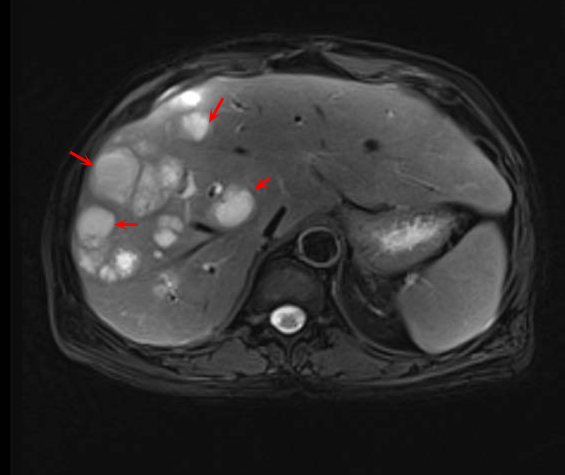 Figure 1 The liver lesions presented as long T1 and long T2 signals on magnetic resonance imaging. There were multiple liver abscesses in right liver and perihepatic space.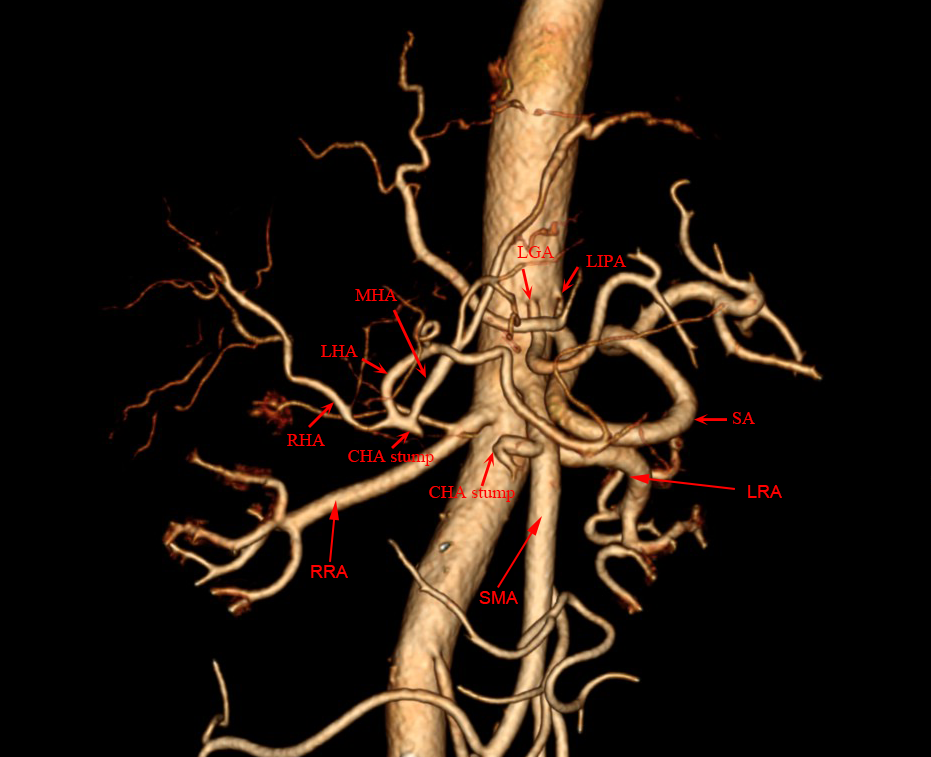 Figure 2 Computer tomography angiography postoperative. Trifurcation of the celiac trunk was absent, and the left gastric artery and splenic artery originated in the anterior wall of the abdominal aorta, while the common hepatic artery (CHA) originated from the superior mesenteric artery. Unfortunately, the CHA was injured and the left subphrenic and middle hepatic arteries were dilated. In addition, the right hepatic artery supplied part of the right hepatic blood flow. Middle hepatic artery and left renal artery supplied the middle and left hepatic blood flow, respectively. 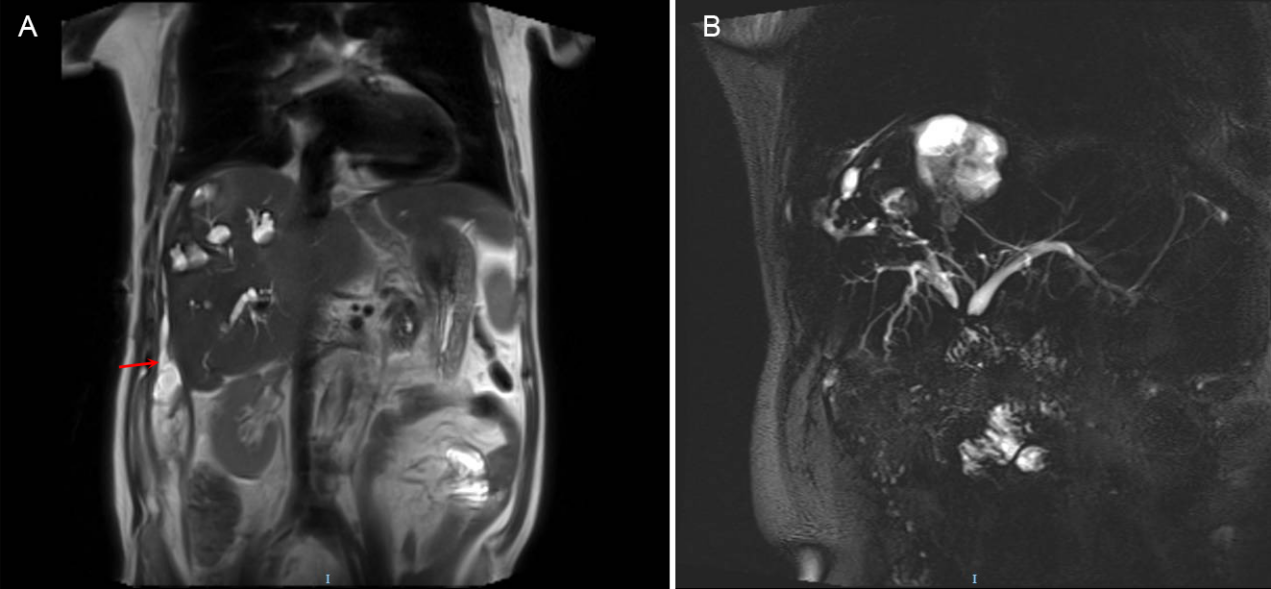 Figure 3. The image of magnetic resonance imaging in coronal section. A: The results showed the liver abscesses were interlinked with the intrahepatic bile duct and the bile and pus flows to the perihepatic space; B: Magnetic resonance cholangiogram picture illustrated anatomical changes of bile duct after pancreatoduodenectomy.  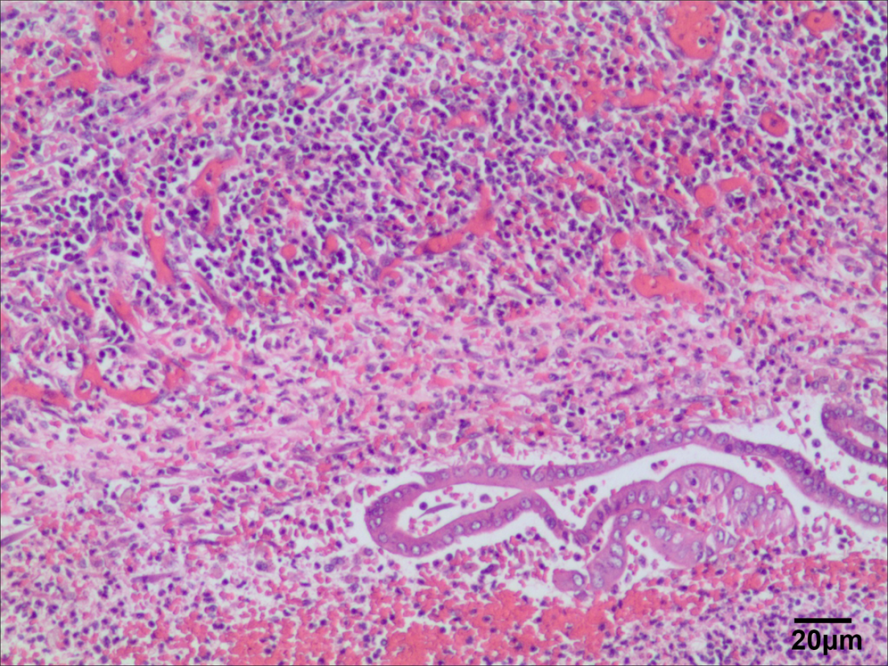 Figure 4 Histopathological examination of the liver. Hematoxylin-eosin staining showed that there was necrotic liver tissue with liver degeneration and inflammatory cell infiltration. Scar bar: 20 μm.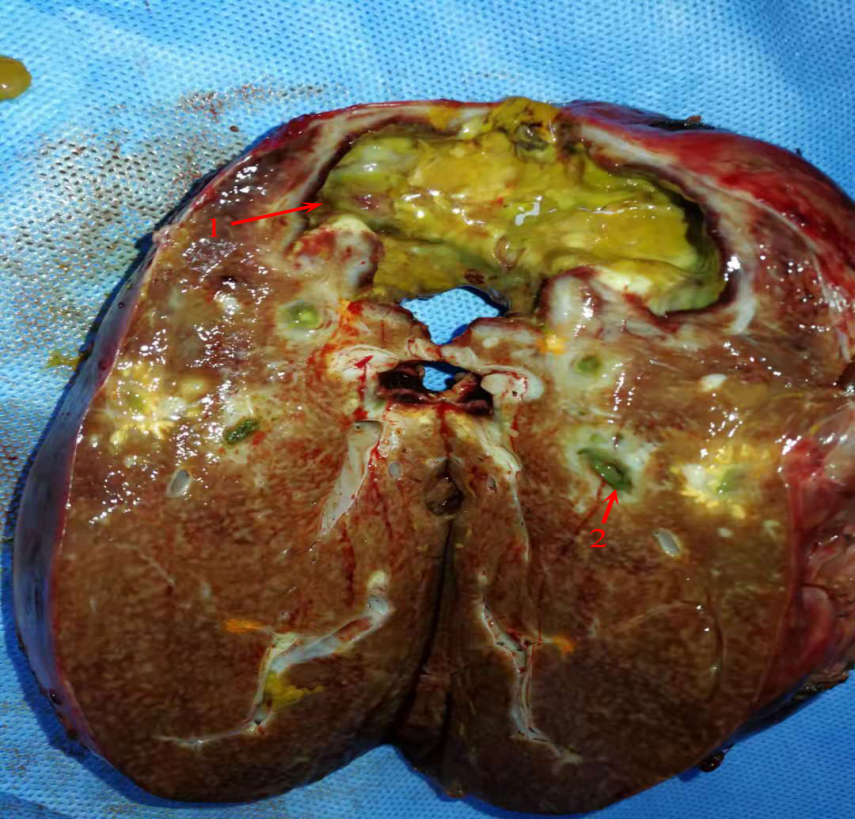 Figure 5 Resected specimen photo. 1The images displayed the liver abscess. 2Bile duct necrosis in the liver.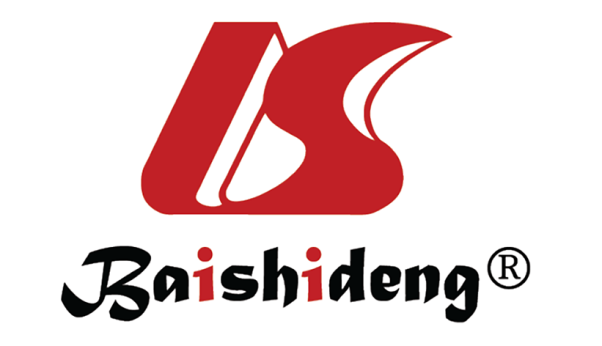 Published by Baishideng Publishing Group Inc7041 Koll Center Parkway, Suite 160, Pleasanton, CA 94566, USATelephone: +1-925-3991568E-mail: bpgoffice@wjgnet.comHelp Desk: https://www.f6publishing.com/helpdeskhttps://www.wjgnet.com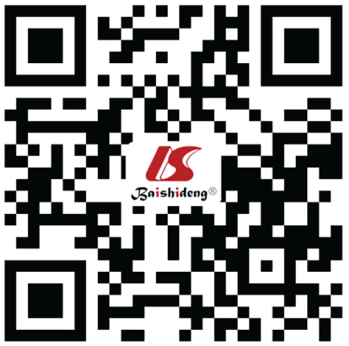 © 2021 Baishideng Publishing Group Inc. All rights reserved.